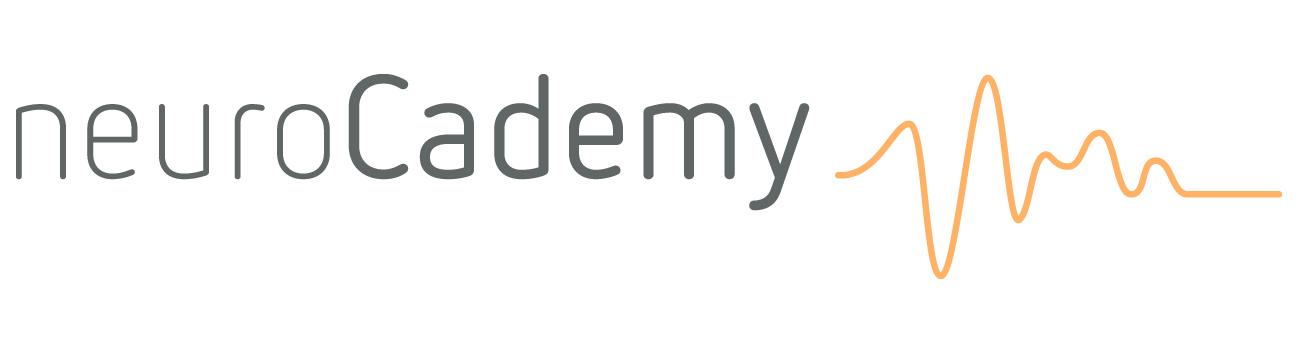 rTMS Training course:rTMS in Depression, OCD and new DevelopmentsPresenters: Dr. Martijn Arns, Dr. Kerstin Mayer & drs. Vera KruiverDay 1: ThursdayDay 2: Friday9.15-9.30 hr.Welcome and introduction9.30-11.00 hr.rTMS Background: Physics, history, equipment, parameters and safety11.00-11.15 hr.Coffee Break11.15-12.30 hr.rTMS in depression and OCD:  Past and Present12.30-13.30 hr.Lunch13.30-15.00 hr.rTMS and other treatments in Depression15.00-16.00 hr.Group 1: Hands-on rTMS: Practice finding MTGroup 2: Hands-on actigraphy and sleep assessments16.00-16.30 hr.Coffee break16.30-17.45 hr.Group 1: Hands-on actigraphy and sleep assessments Group 2: Hands-on rTMS: Practice finding MT17.45 hr.Review, questions and closing of the day9.15-9.30 hr.Evaluation previous day9.30-11.30 hr.Combined rTMS and Psychotherapy I: Vera Kruiver11.30-11.45 hr.Coffee Break11.45-12.30 hr.Combined rTMS and Psychotherapy II: Vera Kruiver12.30-13.30 hr.Lunch 13.30-14.00 hr.rTMS in Tinnitus, Parkinson’s and other disorders14.00-14.30 hr.Review of other Neuromodulation techniques14.30-15.30 hr.Personalizing and optimizing rTMS treatment and use of EEG15.30-16.00 hr.Coffee break16.00-16.45 hr.Group 1: Hands-on rTMS: Depression and OCD ProtocolGroup 2: Hands-on actigraphy sleep scoring16.45-17.30 hr.Group 1: Hands-on actigraphy sleep scoringGroup 2: Hands-on rTMS: Depression and OCD Protocol17.30 hr.Review, questions and closing of the day